Nogometna matematikaOvaj se radni list može koristiti uz prezentaciju "Nogometna matematika" na kraju 5. razreda (za završno ponavljanje) ili na početku 6. (za uvodno ponavljanje).Potrebna su oko 3 školska sata. Učenici su u grupnom obliku rada, tekstove nekih zadataka iz prezentacije prepišu u bilježnicu, za neke u bilježnici samo naprave račun, a za neke su izrađeni ovi listići. Učitelj sam može isplanirati što i kako će u vezi kojeg zadatka.Autorica prezentacije:  Natalija Radotović-MaksićNajtoplije zahvaljujem autorici na slanju prezentacije i dozvoli da ju objavim na svojim web stranicama.	Antonija Horvatek	Matematika na dlanu	http://www.antonija-horvatek.from.hr/ Nogometna matematika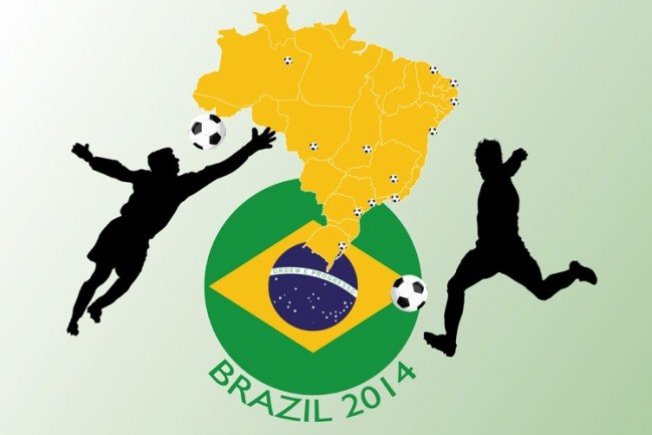 Brazil ima oko 120 milijuna stanovnika. 0.7 stanovništva je mlađe od 30 	godina. Koliko stanovnika je mlađe od 30 godina?Riješi mozgalice i otkrit ćeš vrste sambe.	a)	Druga polovina riječi MICA + prve dvije trećine riječi RIS + prve tri 		četvrtine riječi OCAT.	b)	Zadnja trećina riječi KONOBA + zadnje dvije trećine riječi MIA + 		druga četvrtina riječi MORE.3.	Motori aviona troše gorivo, koje se naziva kerozin. Mjerna jedinica za 	volumen kerozina je galon.  Dopuni rečenice, tako da budu točne, koristeći podatke iz tablice. Za put od Zagreba do Sao Paola potrošeno je ______ galona kerozina, a to je ________ litara u vrijednosti od ________ kn.Udaljenost Zagreb – Sao Paolo je 9963 km, a let traje 11 sati 30 minuta.4.	Koje su zastave osnosimetrične i istakni os(i) simetrije.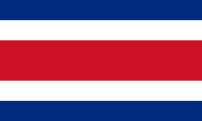 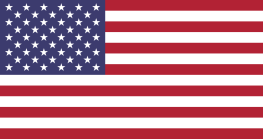 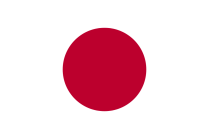 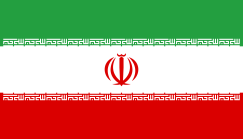 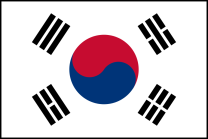 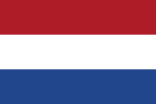 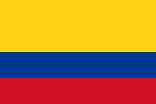 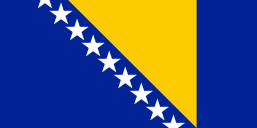 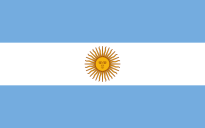 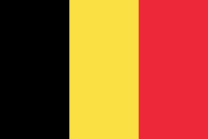 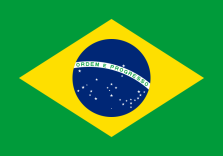 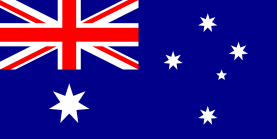 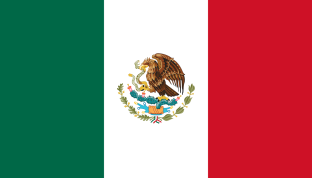 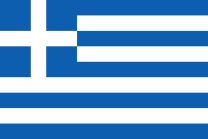 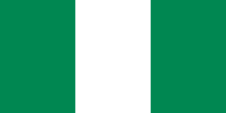 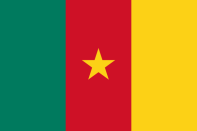 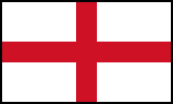 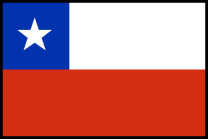 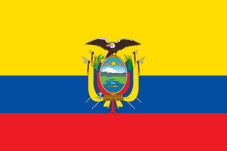 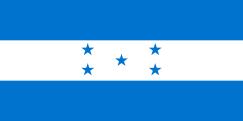 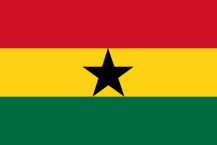 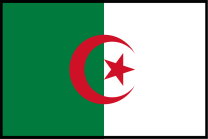 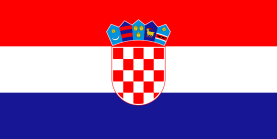 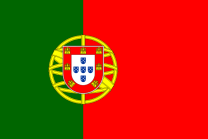 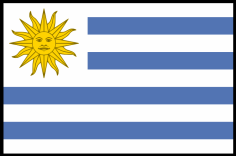 5. 	Poredaj po veličini stadione na kojima su se igrale utakmice. Dani brojevi 	predstavljaju maksimalan broj posjetitelja.Estádio Mané Garrincha:  70 042Estádio Beira-Rio:  51 300Arena Amazonia :  42 374Arena Forte Nova:  56  000Maracana:  76 935Arena da Baixada:  43 981Arena Pantanal:  42 968Arena das Dunas:  42 086Arena Pernambuco:  46 154Estádio Mineirão:  62 547 Estádio Castelão:  64 846Arena Corinthians:  68 0006.	Na svečanom otvorenju bilo je između 500 i 700 sudionika. Pri vježbanju su 	bili formirani u grupe po 30 vježbača. Isti se broj vježbača rasporedio 	kasnije u grupe po 40 vježbača. Koliko je vježbača sudjelovalo na 	otvorenju?7.	Prema službenim pravilima FIFE lopta mora biti promjera od 68.6 do 	71.1 cm. Lopta Brazuca ima masu 437 g.Dopuni:    a) 	68.6 cm	= ____ mm	b)	637 g	= ___ dag	= ____ m			= ___ kg	= ____ km 8. Lopta je sastavljena od 20 pravilnih šesterokuta i 12 pravilnih peterokuta.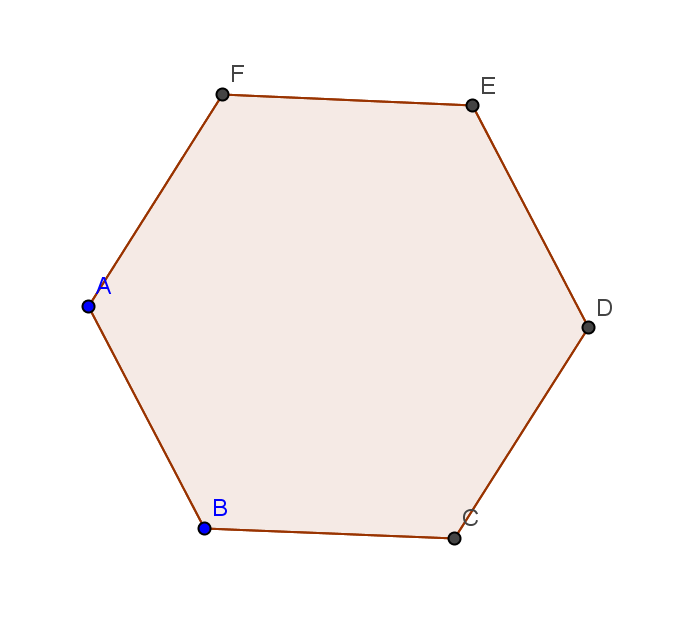 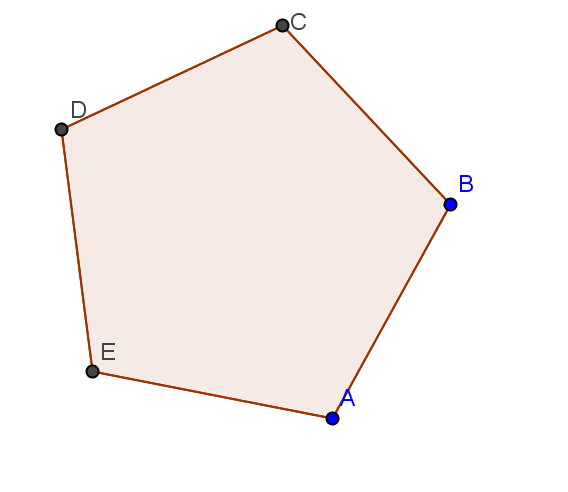 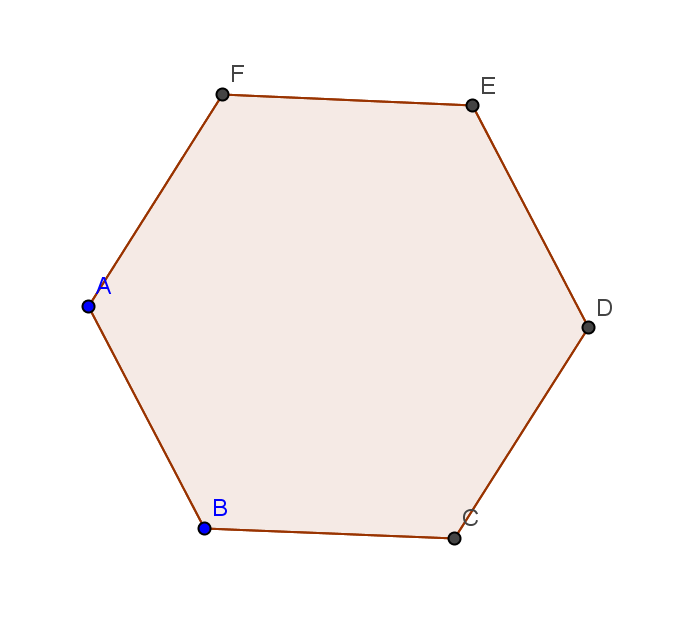 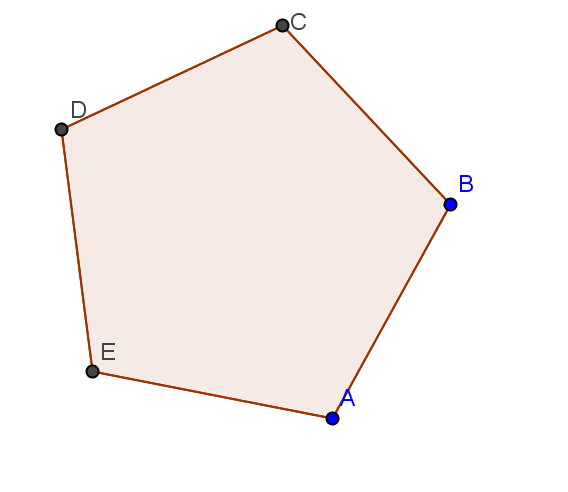 9.	Najveći brazilski stadion Maracana dimenzija je 105 m x 68 m.Koliko je kvadratnih metara trave potrebno da se pokrije teren?Sportski tereni prekrivaju se sportskim travnjacima koji se isporučuju i postavljaju u rolama. Jedna rola ima površinu 7.3 m2. Koliko rola treba naručiti za prekrivanje stadiona?Koliko košta prekrivanje stadiona ako jedna rola  košta 108 kn?10.	Rješenje izraza (6 + 2·17) : (24 · 3 – 70) otkrit će ti koje se po redu 	svjetsko nogometno prvenstvo održalo 2014. g.   1 galon je 3.78 litara.   1 galon košta 3.20 dolara.   1 dolar je 5.6 kn.   Prosječna potrošnja 300 galona kerozina po satu vožnje.